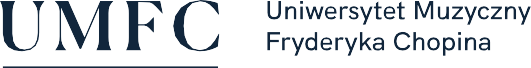 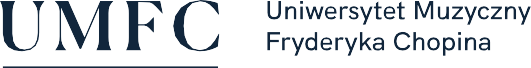 Studia I stopnia III rokSPOSOBY REALIZACJI I WERYFIKACJI EFEKTÓW UCZENIA SIĘ ZOSTAŁY DOSTOSOWANE DO SYTACJI EPIDEMIOLOGICZNEJ WEWNĘTRZNYMI AKTAMI PRAWNYMI UCZELNINazwa przedmiotu:Konsultacje pisemnej pracy licencjackiej Nazwa przedmiotu:Konsultacje pisemnej pracy licencjackiej Nazwa przedmiotu:Konsultacje pisemnej pracy licencjackiej Nazwa przedmiotu:Konsultacje pisemnej pracy licencjackiej Nazwa przedmiotu:Konsultacje pisemnej pracy licencjackiej Nazwa przedmiotu:Konsultacje pisemnej pracy licencjackiej Nazwa przedmiotu:Konsultacje pisemnej pracy licencjackiej Nazwa przedmiotu:Konsultacje pisemnej pracy licencjackiej Nazwa przedmiotu:Konsultacje pisemnej pracy licencjackiej Nazwa przedmiotu:Konsultacje pisemnej pracy licencjackiej Nazwa przedmiotu:Konsultacje pisemnej pracy licencjackiej Nazwa przedmiotu:Konsultacje pisemnej pracy licencjackiej Nazwa przedmiotu:Konsultacje pisemnej pracy licencjackiej Nazwa przedmiotu:Konsultacje pisemnej pracy licencjackiej Nazwa przedmiotu:Konsultacje pisemnej pracy licencjackiej Nazwa przedmiotu:Konsultacje pisemnej pracy licencjackiej Nazwa przedmiotu:Konsultacje pisemnej pracy licencjackiej Nazwa przedmiotu:Konsultacje pisemnej pracy licencjackiej Nazwa przedmiotu:Konsultacje pisemnej pracy licencjackiej Nazwa przedmiotu:Konsultacje pisemnej pracy licencjackiej Nazwa przedmiotu:Konsultacje pisemnej pracy licencjackiej Nazwa przedmiotu:Konsultacje pisemnej pracy licencjackiej Jednostka prowadząca przedmiot:UMFC Filia w BiałymstokuWydział Instrumentalno-Pedagogiczny, Edukacji Muzycznej i WokalistykiJednostka prowadząca przedmiot:UMFC Filia w BiałymstokuWydział Instrumentalno-Pedagogiczny, Edukacji Muzycznej i WokalistykiJednostka prowadząca przedmiot:UMFC Filia w BiałymstokuWydział Instrumentalno-Pedagogiczny, Edukacji Muzycznej i WokalistykiJednostka prowadząca przedmiot:UMFC Filia w BiałymstokuWydział Instrumentalno-Pedagogiczny, Edukacji Muzycznej i WokalistykiJednostka prowadząca przedmiot:UMFC Filia w BiałymstokuWydział Instrumentalno-Pedagogiczny, Edukacji Muzycznej i WokalistykiJednostka prowadząca przedmiot:UMFC Filia w BiałymstokuWydział Instrumentalno-Pedagogiczny, Edukacji Muzycznej i WokalistykiJednostka prowadząca przedmiot:UMFC Filia w BiałymstokuWydział Instrumentalno-Pedagogiczny, Edukacji Muzycznej i WokalistykiJednostka prowadząca przedmiot:UMFC Filia w BiałymstokuWydział Instrumentalno-Pedagogiczny, Edukacji Muzycznej i WokalistykiJednostka prowadząca przedmiot:UMFC Filia w BiałymstokuWydział Instrumentalno-Pedagogiczny, Edukacji Muzycznej i WokalistykiJednostka prowadząca przedmiot:UMFC Filia w BiałymstokuWydział Instrumentalno-Pedagogiczny, Edukacji Muzycznej i WokalistykiJednostka prowadząca przedmiot:UMFC Filia w BiałymstokuWydział Instrumentalno-Pedagogiczny, Edukacji Muzycznej i WokalistykiJednostka prowadząca przedmiot:UMFC Filia w BiałymstokuWydział Instrumentalno-Pedagogiczny, Edukacji Muzycznej i WokalistykiJednostka prowadząca przedmiot:UMFC Filia w BiałymstokuWydział Instrumentalno-Pedagogiczny, Edukacji Muzycznej i WokalistykiJednostka prowadząca przedmiot:UMFC Filia w BiałymstokuWydział Instrumentalno-Pedagogiczny, Edukacji Muzycznej i WokalistykiJednostka prowadząca przedmiot:UMFC Filia w BiałymstokuWydział Instrumentalno-Pedagogiczny, Edukacji Muzycznej i WokalistykiJednostka prowadząca przedmiot:UMFC Filia w BiałymstokuWydział Instrumentalno-Pedagogiczny, Edukacji Muzycznej i WokalistykiJednostka prowadząca przedmiot:UMFC Filia w BiałymstokuWydział Instrumentalno-Pedagogiczny, Edukacji Muzycznej i WokalistykiJednostka prowadząca przedmiot:UMFC Filia w BiałymstokuWydział Instrumentalno-Pedagogiczny, Edukacji Muzycznej i WokalistykiRok akademicki:2020/2021Rok akademicki:2020/2021Rok akademicki:2020/2021Rok akademicki:2020/2021Kierunek:edukacja artystyczna w zakresie sztuki muzycznejKierunek:edukacja artystyczna w zakresie sztuki muzycznejKierunek:edukacja artystyczna w zakresie sztuki muzycznejKierunek:edukacja artystyczna w zakresie sztuki muzycznejKierunek:edukacja artystyczna w zakresie sztuki muzycznejKierunek:edukacja artystyczna w zakresie sztuki muzycznejKierunek:edukacja artystyczna w zakresie sztuki muzycznejKierunek:edukacja artystyczna w zakresie sztuki muzycznejKierunek:edukacja artystyczna w zakresie sztuki muzycznejKierunek:edukacja artystyczna w zakresie sztuki muzycznejKierunek:edukacja artystyczna w zakresie sztuki muzycznejKierunek:edukacja artystyczna w zakresie sztuki muzycznejSpecjalność:muzyka szkolna, muzyka kościelna, prowadzenie zespołów muzycznychSpecjalność:muzyka szkolna, muzyka kościelna, prowadzenie zespołów muzycznychSpecjalność:muzyka szkolna, muzyka kościelna, prowadzenie zespołów muzycznychSpecjalność:muzyka szkolna, muzyka kościelna, prowadzenie zespołów muzycznychSpecjalność:muzyka szkolna, muzyka kościelna, prowadzenie zespołów muzycznychSpecjalność:muzyka szkolna, muzyka kościelna, prowadzenie zespołów muzycznychSpecjalność:muzyka szkolna, muzyka kościelna, prowadzenie zespołów muzycznychSpecjalność:muzyka szkolna, muzyka kościelna, prowadzenie zespołów muzycznychSpecjalność:muzyka szkolna, muzyka kościelna, prowadzenie zespołów muzycznychSpecjalność:muzyka szkolna, muzyka kościelna, prowadzenie zespołów muzycznychForma studiów:stacjonarne pierwszego stopniaForma studiów:stacjonarne pierwszego stopniaForma studiów:stacjonarne pierwszego stopniaForma studiów:stacjonarne pierwszego stopniaForma studiów:stacjonarne pierwszego stopniaForma studiów:stacjonarne pierwszego stopniaForma studiów:stacjonarne pierwszego stopniaForma studiów:stacjonarne pierwszego stopniaProfil kształcenia:ogólnoakademicki (A)Profil kształcenia:ogólnoakademicki (A)Profil kształcenia:ogólnoakademicki (A)Profil kształcenia:ogólnoakademicki (A)Profil kształcenia:ogólnoakademicki (A)Profil kształcenia:ogólnoakademicki (A)Profil kształcenia:ogólnoakademicki (A)Status przedmiotu:obowiązkowyStatus przedmiotu:obowiązkowyStatus przedmiotu:obowiązkowyStatus przedmiotu:obowiązkowyStatus przedmiotu:obowiązkowyStatus przedmiotu:obowiązkowyStatus przedmiotu:obowiązkowyForma zajęć:ćwiczeniaForma zajęć:ćwiczeniaForma zajęć:ćwiczeniaForma zajęć:ćwiczeniaForma zajęć:ćwiczeniaForma zajęć:ćwiczeniaJęzyk przedmiotu:polskiJęzyk przedmiotu:polskiJęzyk przedmiotu:polskiJęzyk przedmiotu:polskiJęzyk przedmiotu:polskiJęzyk przedmiotu:polskiJęzyk przedmiotu:polskiRok/semestr:R. III, s. V-VIRok/semestr:R. III, s. V-VIRok/semestr:R. III, s. V-VIRok/semestr:R. III, s. V-VIRok/semestr:R. III, s. V-VIWymiar godzin:15 godz.Wymiar godzin:15 godz.Wymiar godzin:15 godz.Wymiar godzin:15 godz.Koordynator przedmiotuKoordynator przedmiotuKoordynator przedmiotuKoordynator przedmiotuKierownik Katedry Chóralistyki i Edukacji ArtystycznejKierownik Katedry Chóralistyki i Edukacji ArtystycznejKierownik Katedry Chóralistyki i Edukacji ArtystycznejKierownik Katedry Chóralistyki i Edukacji ArtystycznejKierownik Katedry Chóralistyki i Edukacji ArtystycznejKierownik Katedry Chóralistyki i Edukacji ArtystycznejKierownik Katedry Chóralistyki i Edukacji ArtystycznejKierownik Katedry Chóralistyki i Edukacji ArtystycznejKierownik Katedry Chóralistyki i Edukacji ArtystycznejKierownik Katedry Chóralistyki i Edukacji ArtystycznejKierownik Katedry Chóralistyki i Edukacji ArtystycznejKierownik Katedry Chóralistyki i Edukacji ArtystycznejKierownik Katedry Chóralistyki i Edukacji ArtystycznejKierownik Katedry Chóralistyki i Edukacji ArtystycznejKierownik Katedry Chóralistyki i Edukacji ArtystycznejKierownik Katedry Chóralistyki i Edukacji ArtystycznejKierownik Katedry Chóralistyki i Edukacji ArtystycznejKierownik Katedry Chóralistyki i Edukacji ArtystycznejProwadzący zajęciaProwadzący zajęciaProwadzący zajęciaProwadzący zajęciaprof. dr hab. Bożenna Sawicka, prof. dr hab. Wioletta Miłkowska, prof. dr hab. Bożena Violetta Bielecka, dr hab. Anna Moniuszko, prof. dr hab. Anna Olszewska, dr hab. Ewa Barbara Rafałko, dr hab. Józef Kotowicz, dr Karolina Mika, dr Anna Stankiewicz prof. dr hab. Bożenna Sawicka, prof. dr hab. Wioletta Miłkowska, prof. dr hab. Bożena Violetta Bielecka, dr hab. Anna Moniuszko, prof. dr hab. Anna Olszewska, dr hab. Ewa Barbara Rafałko, dr hab. Józef Kotowicz, dr Karolina Mika, dr Anna Stankiewicz prof. dr hab. Bożenna Sawicka, prof. dr hab. Wioletta Miłkowska, prof. dr hab. Bożena Violetta Bielecka, dr hab. Anna Moniuszko, prof. dr hab. Anna Olszewska, dr hab. Ewa Barbara Rafałko, dr hab. Józef Kotowicz, dr Karolina Mika, dr Anna Stankiewicz prof. dr hab. Bożenna Sawicka, prof. dr hab. Wioletta Miłkowska, prof. dr hab. Bożena Violetta Bielecka, dr hab. Anna Moniuszko, prof. dr hab. Anna Olszewska, dr hab. Ewa Barbara Rafałko, dr hab. Józef Kotowicz, dr Karolina Mika, dr Anna Stankiewicz prof. dr hab. Bożenna Sawicka, prof. dr hab. Wioletta Miłkowska, prof. dr hab. Bożena Violetta Bielecka, dr hab. Anna Moniuszko, prof. dr hab. Anna Olszewska, dr hab. Ewa Barbara Rafałko, dr hab. Józef Kotowicz, dr Karolina Mika, dr Anna Stankiewicz prof. dr hab. Bożenna Sawicka, prof. dr hab. Wioletta Miłkowska, prof. dr hab. Bożena Violetta Bielecka, dr hab. Anna Moniuszko, prof. dr hab. Anna Olszewska, dr hab. Ewa Barbara Rafałko, dr hab. Józef Kotowicz, dr Karolina Mika, dr Anna Stankiewicz prof. dr hab. Bożenna Sawicka, prof. dr hab. Wioletta Miłkowska, prof. dr hab. Bożena Violetta Bielecka, dr hab. Anna Moniuszko, prof. dr hab. Anna Olszewska, dr hab. Ewa Barbara Rafałko, dr hab. Józef Kotowicz, dr Karolina Mika, dr Anna Stankiewicz prof. dr hab. Bożenna Sawicka, prof. dr hab. Wioletta Miłkowska, prof. dr hab. Bożena Violetta Bielecka, dr hab. Anna Moniuszko, prof. dr hab. Anna Olszewska, dr hab. Ewa Barbara Rafałko, dr hab. Józef Kotowicz, dr Karolina Mika, dr Anna Stankiewicz prof. dr hab. Bożenna Sawicka, prof. dr hab. Wioletta Miłkowska, prof. dr hab. Bożena Violetta Bielecka, dr hab. Anna Moniuszko, prof. dr hab. Anna Olszewska, dr hab. Ewa Barbara Rafałko, dr hab. Józef Kotowicz, dr Karolina Mika, dr Anna Stankiewicz prof. dr hab. Bożenna Sawicka, prof. dr hab. Wioletta Miłkowska, prof. dr hab. Bożena Violetta Bielecka, dr hab. Anna Moniuszko, prof. dr hab. Anna Olszewska, dr hab. Ewa Barbara Rafałko, dr hab. Józef Kotowicz, dr Karolina Mika, dr Anna Stankiewicz prof. dr hab. Bożenna Sawicka, prof. dr hab. Wioletta Miłkowska, prof. dr hab. Bożena Violetta Bielecka, dr hab. Anna Moniuszko, prof. dr hab. Anna Olszewska, dr hab. Ewa Barbara Rafałko, dr hab. Józef Kotowicz, dr Karolina Mika, dr Anna Stankiewicz prof. dr hab. Bożenna Sawicka, prof. dr hab. Wioletta Miłkowska, prof. dr hab. Bożena Violetta Bielecka, dr hab. Anna Moniuszko, prof. dr hab. Anna Olszewska, dr hab. Ewa Barbara Rafałko, dr hab. Józef Kotowicz, dr Karolina Mika, dr Anna Stankiewicz prof. dr hab. Bożenna Sawicka, prof. dr hab. Wioletta Miłkowska, prof. dr hab. Bożena Violetta Bielecka, dr hab. Anna Moniuszko, prof. dr hab. Anna Olszewska, dr hab. Ewa Barbara Rafałko, dr hab. Józef Kotowicz, dr Karolina Mika, dr Anna Stankiewicz prof. dr hab. Bożenna Sawicka, prof. dr hab. Wioletta Miłkowska, prof. dr hab. Bożena Violetta Bielecka, dr hab. Anna Moniuszko, prof. dr hab. Anna Olszewska, dr hab. Ewa Barbara Rafałko, dr hab. Józef Kotowicz, dr Karolina Mika, dr Anna Stankiewicz prof. dr hab. Bożenna Sawicka, prof. dr hab. Wioletta Miłkowska, prof. dr hab. Bożena Violetta Bielecka, dr hab. Anna Moniuszko, prof. dr hab. Anna Olszewska, dr hab. Ewa Barbara Rafałko, dr hab. Józef Kotowicz, dr Karolina Mika, dr Anna Stankiewicz prof. dr hab. Bożenna Sawicka, prof. dr hab. Wioletta Miłkowska, prof. dr hab. Bożena Violetta Bielecka, dr hab. Anna Moniuszko, prof. dr hab. Anna Olszewska, dr hab. Ewa Barbara Rafałko, dr hab. Józef Kotowicz, dr Karolina Mika, dr Anna Stankiewicz prof. dr hab. Bożenna Sawicka, prof. dr hab. Wioletta Miłkowska, prof. dr hab. Bożena Violetta Bielecka, dr hab. Anna Moniuszko, prof. dr hab. Anna Olszewska, dr hab. Ewa Barbara Rafałko, dr hab. Józef Kotowicz, dr Karolina Mika, dr Anna Stankiewicz prof. dr hab. Bożenna Sawicka, prof. dr hab. Wioletta Miłkowska, prof. dr hab. Bożena Violetta Bielecka, dr hab. Anna Moniuszko, prof. dr hab. Anna Olszewska, dr hab. Ewa Barbara Rafałko, dr hab. Józef Kotowicz, dr Karolina Mika, dr Anna Stankiewicz Cele przedmiotuCele przedmiotuCele przedmiotuCele przedmiotuPraktyczne zapoznanie studenta z podstawami pracy naukowej. Zaprojektowanie i przeprowadzenie badań własnych, analiza wyników i zaprezentowanie całości w pracy dyplomowej.Praktyczne zapoznanie studenta z podstawami pracy naukowej. Zaprojektowanie i przeprowadzenie badań własnych, analiza wyników i zaprezentowanie całości w pracy dyplomowej.Praktyczne zapoznanie studenta z podstawami pracy naukowej. Zaprojektowanie i przeprowadzenie badań własnych, analiza wyników i zaprezentowanie całości w pracy dyplomowej.Praktyczne zapoznanie studenta z podstawami pracy naukowej. Zaprojektowanie i przeprowadzenie badań własnych, analiza wyników i zaprezentowanie całości w pracy dyplomowej.Praktyczne zapoznanie studenta z podstawami pracy naukowej. Zaprojektowanie i przeprowadzenie badań własnych, analiza wyników i zaprezentowanie całości w pracy dyplomowej.Praktyczne zapoznanie studenta z podstawami pracy naukowej. Zaprojektowanie i przeprowadzenie badań własnych, analiza wyników i zaprezentowanie całości w pracy dyplomowej.Praktyczne zapoznanie studenta z podstawami pracy naukowej. Zaprojektowanie i przeprowadzenie badań własnych, analiza wyników i zaprezentowanie całości w pracy dyplomowej.Praktyczne zapoznanie studenta z podstawami pracy naukowej. Zaprojektowanie i przeprowadzenie badań własnych, analiza wyników i zaprezentowanie całości w pracy dyplomowej.Praktyczne zapoznanie studenta z podstawami pracy naukowej. Zaprojektowanie i przeprowadzenie badań własnych, analiza wyników i zaprezentowanie całości w pracy dyplomowej.Praktyczne zapoznanie studenta z podstawami pracy naukowej. Zaprojektowanie i przeprowadzenie badań własnych, analiza wyników i zaprezentowanie całości w pracy dyplomowej.Praktyczne zapoznanie studenta z podstawami pracy naukowej. Zaprojektowanie i przeprowadzenie badań własnych, analiza wyników i zaprezentowanie całości w pracy dyplomowej.Praktyczne zapoznanie studenta z podstawami pracy naukowej. Zaprojektowanie i przeprowadzenie badań własnych, analiza wyników i zaprezentowanie całości w pracy dyplomowej.Praktyczne zapoznanie studenta z podstawami pracy naukowej. Zaprojektowanie i przeprowadzenie badań własnych, analiza wyników i zaprezentowanie całości w pracy dyplomowej.Praktyczne zapoznanie studenta z podstawami pracy naukowej. Zaprojektowanie i przeprowadzenie badań własnych, analiza wyników i zaprezentowanie całości w pracy dyplomowej.Praktyczne zapoznanie studenta z podstawami pracy naukowej. Zaprojektowanie i przeprowadzenie badań własnych, analiza wyników i zaprezentowanie całości w pracy dyplomowej.Praktyczne zapoznanie studenta z podstawami pracy naukowej. Zaprojektowanie i przeprowadzenie badań własnych, analiza wyników i zaprezentowanie całości w pracy dyplomowej.Praktyczne zapoznanie studenta z podstawami pracy naukowej. Zaprojektowanie i przeprowadzenie badań własnych, analiza wyników i zaprezentowanie całości w pracy dyplomowej.Praktyczne zapoznanie studenta z podstawami pracy naukowej. Zaprojektowanie i przeprowadzenie badań własnych, analiza wyników i zaprezentowanie całości w pracy dyplomowej.Wymagania wstępneWymagania wstępneWymagania wstępneWymagania wstępneWiedza i umiejętności w zakresie podstawowych elementów metodyki badań oraz zasad pisania prac dyplomowychWiedza i umiejętności w zakresie podstawowych elementów metodyki badań oraz zasad pisania prac dyplomowychWiedza i umiejętności w zakresie podstawowych elementów metodyki badań oraz zasad pisania prac dyplomowychWiedza i umiejętności w zakresie podstawowych elementów metodyki badań oraz zasad pisania prac dyplomowychWiedza i umiejętności w zakresie podstawowych elementów metodyki badań oraz zasad pisania prac dyplomowychWiedza i umiejętności w zakresie podstawowych elementów metodyki badań oraz zasad pisania prac dyplomowychWiedza i umiejętności w zakresie podstawowych elementów metodyki badań oraz zasad pisania prac dyplomowychWiedza i umiejętności w zakresie podstawowych elementów metodyki badań oraz zasad pisania prac dyplomowychWiedza i umiejętności w zakresie podstawowych elementów metodyki badań oraz zasad pisania prac dyplomowychWiedza i umiejętności w zakresie podstawowych elementów metodyki badań oraz zasad pisania prac dyplomowychWiedza i umiejętności w zakresie podstawowych elementów metodyki badań oraz zasad pisania prac dyplomowychWiedza i umiejętności w zakresie podstawowych elementów metodyki badań oraz zasad pisania prac dyplomowychWiedza i umiejętności w zakresie podstawowych elementów metodyki badań oraz zasad pisania prac dyplomowychWiedza i umiejętności w zakresie podstawowych elementów metodyki badań oraz zasad pisania prac dyplomowychWiedza i umiejętności w zakresie podstawowych elementów metodyki badań oraz zasad pisania prac dyplomowychWiedza i umiejętności w zakresie podstawowych elementów metodyki badań oraz zasad pisania prac dyplomowychWiedza i umiejętności w zakresie podstawowych elementów metodyki badań oraz zasad pisania prac dyplomowychWiedza i umiejętności w zakresie podstawowych elementów metodyki badań oraz zasad pisania prac dyplomowychKategorie efektówNr efektuNr efektuNr efektuEFEKTY UCZENIA SIĘ DLA PRZEDMIOTUEFEKTY UCZENIA SIĘ DLA PRZEDMIOTUEFEKTY UCZENIA SIĘ DLA PRZEDMIOTUEFEKTY UCZENIA SIĘ DLA PRZEDMIOTUEFEKTY UCZENIA SIĘ DLA PRZEDMIOTUEFEKTY UCZENIA SIĘ DLA PRZEDMIOTUEFEKTY UCZENIA SIĘ DLA PRZEDMIOTUEFEKTY UCZENIA SIĘ DLA PRZEDMIOTUEFEKTY UCZENIA SIĘ DLA PRZEDMIOTUEFEKTY UCZENIA SIĘ DLA PRZEDMIOTUEFEKTY UCZENIA SIĘ DLA PRZEDMIOTUEFEKTY UCZENIA SIĘ DLA PRZEDMIOTUEFEKTY UCZENIA SIĘ DLA PRZEDMIOTUEFEKTY UCZENIA SIĘ DLA PRZEDMIOTUEFEKTY UCZENIA SIĘ DLA PRZEDMIOTUEFEKTY UCZENIA SIĘ DLA PRZEDMIOTUEFEKTY UCZENIA SIĘ DLA PRZEDMIOTUNumer efektu kier./spec.Wiedza111Posiada wiedzę dotyczącą podstaw pracy naukowej wystarczającą do zaplanowania i napisania poprawnej pracy dyplomowej, w tym wiedzę umożliwiającą odpowiedni wybór metod, technik i narzędzi badawczychPosiada wiedzę dotyczącą podstaw pracy naukowej wystarczającą do zaplanowania i napisania poprawnej pracy dyplomowej, w tym wiedzę umożliwiającą odpowiedni wybór metod, technik i narzędzi badawczychPosiada wiedzę dotyczącą podstaw pracy naukowej wystarczającą do zaplanowania i napisania poprawnej pracy dyplomowej, w tym wiedzę umożliwiającą odpowiedni wybór metod, technik i narzędzi badawczychPosiada wiedzę dotyczącą podstaw pracy naukowej wystarczającą do zaplanowania i napisania poprawnej pracy dyplomowej, w tym wiedzę umożliwiającą odpowiedni wybór metod, technik i narzędzi badawczychPosiada wiedzę dotyczącą podstaw pracy naukowej wystarczającą do zaplanowania i napisania poprawnej pracy dyplomowej, w tym wiedzę umożliwiającą odpowiedni wybór metod, technik i narzędzi badawczychPosiada wiedzę dotyczącą podstaw pracy naukowej wystarczającą do zaplanowania i napisania poprawnej pracy dyplomowej, w tym wiedzę umożliwiającą odpowiedni wybór metod, technik i narzędzi badawczychPosiada wiedzę dotyczącą podstaw pracy naukowej wystarczającą do zaplanowania i napisania poprawnej pracy dyplomowej, w tym wiedzę umożliwiającą odpowiedni wybór metod, technik i narzędzi badawczychPosiada wiedzę dotyczącą podstaw pracy naukowej wystarczającą do zaplanowania i napisania poprawnej pracy dyplomowej, w tym wiedzę umożliwiającą odpowiedni wybór metod, technik i narzędzi badawczychPosiada wiedzę dotyczącą podstaw pracy naukowej wystarczającą do zaplanowania i napisania poprawnej pracy dyplomowej, w tym wiedzę umożliwiającą odpowiedni wybór metod, technik i narzędzi badawczychPosiada wiedzę dotyczącą podstaw pracy naukowej wystarczającą do zaplanowania i napisania poprawnej pracy dyplomowej, w tym wiedzę umożliwiającą odpowiedni wybór metod, technik i narzędzi badawczychPosiada wiedzę dotyczącą podstaw pracy naukowej wystarczającą do zaplanowania i napisania poprawnej pracy dyplomowej, w tym wiedzę umożliwiającą odpowiedni wybór metod, technik i narzędzi badawczychPosiada wiedzę dotyczącą podstaw pracy naukowej wystarczającą do zaplanowania i napisania poprawnej pracy dyplomowej, w tym wiedzę umożliwiającą odpowiedni wybór metod, technik i narzędzi badawczychPosiada wiedzę dotyczącą podstaw pracy naukowej wystarczającą do zaplanowania i napisania poprawnej pracy dyplomowej, w tym wiedzę umożliwiającą odpowiedni wybór metod, technik i narzędzi badawczychPosiada wiedzę dotyczącą podstaw pracy naukowej wystarczającą do zaplanowania i napisania poprawnej pracy dyplomowej, w tym wiedzę umożliwiającą odpowiedni wybór metod, technik i narzędzi badawczychPosiada wiedzę dotyczącą podstaw pracy naukowej wystarczającą do zaplanowania i napisania poprawnej pracy dyplomowej, w tym wiedzę umożliwiającą odpowiedni wybór metod, technik i narzędzi badawczychPosiada wiedzę dotyczącą podstaw pracy naukowej wystarczającą do zaplanowania i napisania poprawnej pracy dyplomowej, w tym wiedzę umożliwiającą odpowiedni wybór metod, technik i narzędzi badawczychPosiada wiedzę dotyczącą podstaw pracy naukowej wystarczającą do zaplanowania i napisania poprawnej pracy dyplomowej, w tym wiedzę umożliwiającą odpowiedni wybór metod, technik i narzędzi badawczychK1_W2K1_W4Wiedza222Posiada wiedzę umożliwiającą docieranie do specjalistycznych informacji, analizowanie ich i interpretowaniePosiada wiedzę umożliwiającą docieranie do specjalistycznych informacji, analizowanie ich i interpretowaniePosiada wiedzę umożliwiającą docieranie do specjalistycznych informacji, analizowanie ich i interpretowaniePosiada wiedzę umożliwiającą docieranie do specjalistycznych informacji, analizowanie ich i interpretowaniePosiada wiedzę umożliwiającą docieranie do specjalistycznych informacji, analizowanie ich i interpretowaniePosiada wiedzę umożliwiającą docieranie do specjalistycznych informacji, analizowanie ich i interpretowaniePosiada wiedzę umożliwiającą docieranie do specjalistycznych informacji, analizowanie ich i interpretowaniePosiada wiedzę umożliwiającą docieranie do specjalistycznych informacji, analizowanie ich i interpretowaniePosiada wiedzę umożliwiającą docieranie do specjalistycznych informacji, analizowanie ich i interpretowaniePosiada wiedzę umożliwiającą docieranie do specjalistycznych informacji, analizowanie ich i interpretowaniePosiada wiedzę umożliwiającą docieranie do specjalistycznych informacji, analizowanie ich i interpretowaniePosiada wiedzę umożliwiającą docieranie do specjalistycznych informacji, analizowanie ich i interpretowaniePosiada wiedzę umożliwiającą docieranie do specjalistycznych informacji, analizowanie ich i interpretowaniePosiada wiedzę umożliwiającą docieranie do specjalistycznych informacji, analizowanie ich i interpretowaniePosiada wiedzę umożliwiającą docieranie do specjalistycznych informacji, analizowanie ich i interpretowaniePosiada wiedzę umożliwiającą docieranie do specjalistycznych informacji, analizowanie ich i interpretowaniePosiada wiedzę umożliwiającą docieranie do specjalistycznych informacji, analizowanie ich i interpretowanieK1_W2K1_W4Umiejętności333Potrafi wykorzystywać wiedzę dotyczącą podstaw metodologii i warsztatu naukowego podczas projektowania i pisania pracy dyplomowej, posłużyć się wybranymi narzędziami oraz zinterpretować i opisać uzyskane za ich pomocą wyniki badańPotrafi wykorzystywać wiedzę dotyczącą podstaw metodologii i warsztatu naukowego podczas projektowania i pisania pracy dyplomowej, posłużyć się wybranymi narzędziami oraz zinterpretować i opisać uzyskane za ich pomocą wyniki badańPotrafi wykorzystywać wiedzę dotyczącą podstaw metodologii i warsztatu naukowego podczas projektowania i pisania pracy dyplomowej, posłużyć się wybranymi narzędziami oraz zinterpretować i opisać uzyskane za ich pomocą wyniki badańPotrafi wykorzystywać wiedzę dotyczącą podstaw metodologii i warsztatu naukowego podczas projektowania i pisania pracy dyplomowej, posłużyć się wybranymi narzędziami oraz zinterpretować i opisać uzyskane za ich pomocą wyniki badańPotrafi wykorzystywać wiedzę dotyczącą podstaw metodologii i warsztatu naukowego podczas projektowania i pisania pracy dyplomowej, posłużyć się wybranymi narzędziami oraz zinterpretować i opisać uzyskane za ich pomocą wyniki badańPotrafi wykorzystywać wiedzę dotyczącą podstaw metodologii i warsztatu naukowego podczas projektowania i pisania pracy dyplomowej, posłużyć się wybranymi narzędziami oraz zinterpretować i opisać uzyskane za ich pomocą wyniki badańPotrafi wykorzystywać wiedzę dotyczącą podstaw metodologii i warsztatu naukowego podczas projektowania i pisania pracy dyplomowej, posłużyć się wybranymi narzędziami oraz zinterpretować i opisać uzyskane za ich pomocą wyniki badańPotrafi wykorzystywać wiedzę dotyczącą podstaw metodologii i warsztatu naukowego podczas projektowania i pisania pracy dyplomowej, posłużyć się wybranymi narzędziami oraz zinterpretować i opisać uzyskane za ich pomocą wyniki badańPotrafi wykorzystywać wiedzę dotyczącą podstaw metodologii i warsztatu naukowego podczas projektowania i pisania pracy dyplomowej, posłużyć się wybranymi narzędziami oraz zinterpretować i opisać uzyskane za ich pomocą wyniki badańPotrafi wykorzystywać wiedzę dotyczącą podstaw metodologii i warsztatu naukowego podczas projektowania i pisania pracy dyplomowej, posłużyć się wybranymi narzędziami oraz zinterpretować i opisać uzyskane za ich pomocą wyniki badańPotrafi wykorzystywać wiedzę dotyczącą podstaw metodologii i warsztatu naukowego podczas projektowania i pisania pracy dyplomowej, posłużyć się wybranymi narzędziami oraz zinterpretować i opisać uzyskane za ich pomocą wyniki badańPotrafi wykorzystywać wiedzę dotyczącą podstaw metodologii i warsztatu naukowego podczas projektowania i pisania pracy dyplomowej, posłużyć się wybranymi narzędziami oraz zinterpretować i opisać uzyskane za ich pomocą wyniki badańPotrafi wykorzystywać wiedzę dotyczącą podstaw metodologii i warsztatu naukowego podczas projektowania i pisania pracy dyplomowej, posłużyć się wybranymi narzędziami oraz zinterpretować i opisać uzyskane za ich pomocą wyniki badańPotrafi wykorzystywać wiedzę dotyczącą podstaw metodologii i warsztatu naukowego podczas projektowania i pisania pracy dyplomowej, posłużyć się wybranymi narzędziami oraz zinterpretować i opisać uzyskane za ich pomocą wyniki badańPotrafi wykorzystywać wiedzę dotyczącą podstaw metodologii i warsztatu naukowego podczas projektowania i pisania pracy dyplomowej, posłużyć się wybranymi narzędziami oraz zinterpretować i opisać uzyskane za ich pomocą wyniki badańPotrafi wykorzystywać wiedzę dotyczącą podstaw metodologii i warsztatu naukowego podczas projektowania i pisania pracy dyplomowej, posłużyć się wybranymi narzędziami oraz zinterpretować i opisać uzyskane za ich pomocą wyniki badańPotrafi wykorzystywać wiedzę dotyczącą podstaw metodologii i warsztatu naukowego podczas projektowania i pisania pracy dyplomowej, posłużyć się wybranymi narzędziami oraz zinterpretować i opisać uzyskane za ich pomocą wyniki badańK1_U9K1_U10Umiejętności444Umie przygotować ustną i pisemną wypowiedź podejmującą szczegółową problematykę pracyUmie przygotować ustną i pisemną wypowiedź podejmującą szczegółową problematykę pracyUmie przygotować ustną i pisemną wypowiedź podejmującą szczegółową problematykę pracyUmie przygotować ustną i pisemną wypowiedź podejmującą szczegółową problematykę pracyUmie przygotować ustną i pisemną wypowiedź podejmującą szczegółową problematykę pracyUmie przygotować ustną i pisemną wypowiedź podejmującą szczegółową problematykę pracyUmie przygotować ustną i pisemną wypowiedź podejmującą szczegółową problematykę pracyUmie przygotować ustną i pisemną wypowiedź podejmującą szczegółową problematykę pracyUmie przygotować ustną i pisemną wypowiedź podejmującą szczegółową problematykę pracyUmie przygotować ustną i pisemną wypowiedź podejmującą szczegółową problematykę pracyUmie przygotować ustną i pisemną wypowiedź podejmującą szczegółową problematykę pracyUmie przygotować ustną i pisemną wypowiedź podejmującą szczegółową problematykę pracyUmie przygotować ustną i pisemną wypowiedź podejmującą szczegółową problematykę pracyUmie przygotować ustną i pisemną wypowiedź podejmującą szczegółową problematykę pracyUmie przygotować ustną i pisemną wypowiedź podejmującą szczegółową problematykę pracyUmie przygotować ustną i pisemną wypowiedź podejmującą szczegółową problematykę pracyUmie przygotować ustną i pisemną wypowiedź podejmującą szczegółową problematykę pracyK1_U9Kompetencje społeczne555Samodzielnie projektuje oraz przeprowadza niezależną pracę badawczą, opisuje jej wyniki wykazując się umiejętnością gromadzenia, wartościowania 
i interpretowania informacji, rozwijania idei i formułowania krytycznej argumentacji Samodzielnie projektuje oraz przeprowadza niezależną pracę badawczą, opisuje jej wyniki wykazując się umiejętnością gromadzenia, wartościowania 
i interpretowania informacji, rozwijania idei i formułowania krytycznej argumentacji Samodzielnie projektuje oraz przeprowadza niezależną pracę badawczą, opisuje jej wyniki wykazując się umiejętnością gromadzenia, wartościowania 
i interpretowania informacji, rozwijania idei i formułowania krytycznej argumentacji Samodzielnie projektuje oraz przeprowadza niezależną pracę badawczą, opisuje jej wyniki wykazując się umiejętnością gromadzenia, wartościowania 
i interpretowania informacji, rozwijania idei i formułowania krytycznej argumentacji Samodzielnie projektuje oraz przeprowadza niezależną pracę badawczą, opisuje jej wyniki wykazując się umiejętnością gromadzenia, wartościowania 
i interpretowania informacji, rozwijania idei i formułowania krytycznej argumentacji Samodzielnie projektuje oraz przeprowadza niezależną pracę badawczą, opisuje jej wyniki wykazując się umiejętnością gromadzenia, wartościowania 
i interpretowania informacji, rozwijania idei i formułowania krytycznej argumentacji Samodzielnie projektuje oraz przeprowadza niezależną pracę badawczą, opisuje jej wyniki wykazując się umiejętnością gromadzenia, wartościowania 
i interpretowania informacji, rozwijania idei i formułowania krytycznej argumentacji Samodzielnie projektuje oraz przeprowadza niezależną pracę badawczą, opisuje jej wyniki wykazując się umiejętnością gromadzenia, wartościowania 
i interpretowania informacji, rozwijania idei i formułowania krytycznej argumentacji Samodzielnie projektuje oraz przeprowadza niezależną pracę badawczą, opisuje jej wyniki wykazując się umiejętnością gromadzenia, wartościowania 
i interpretowania informacji, rozwijania idei i formułowania krytycznej argumentacji Samodzielnie projektuje oraz przeprowadza niezależną pracę badawczą, opisuje jej wyniki wykazując się umiejętnością gromadzenia, wartościowania 
i interpretowania informacji, rozwijania idei i formułowania krytycznej argumentacji Samodzielnie projektuje oraz przeprowadza niezależną pracę badawczą, opisuje jej wyniki wykazując się umiejętnością gromadzenia, wartościowania 
i interpretowania informacji, rozwijania idei i formułowania krytycznej argumentacji Samodzielnie projektuje oraz przeprowadza niezależną pracę badawczą, opisuje jej wyniki wykazując się umiejętnością gromadzenia, wartościowania 
i interpretowania informacji, rozwijania idei i formułowania krytycznej argumentacji Samodzielnie projektuje oraz przeprowadza niezależną pracę badawczą, opisuje jej wyniki wykazując się umiejętnością gromadzenia, wartościowania 
i interpretowania informacji, rozwijania idei i formułowania krytycznej argumentacji Samodzielnie projektuje oraz przeprowadza niezależną pracę badawczą, opisuje jej wyniki wykazując się umiejętnością gromadzenia, wartościowania 
i interpretowania informacji, rozwijania idei i formułowania krytycznej argumentacji Samodzielnie projektuje oraz przeprowadza niezależną pracę badawczą, opisuje jej wyniki wykazując się umiejętnością gromadzenia, wartościowania 
i interpretowania informacji, rozwijania idei i formułowania krytycznej argumentacji Samodzielnie projektuje oraz przeprowadza niezależną pracę badawczą, opisuje jej wyniki wykazując się umiejętnością gromadzenia, wartościowania 
i interpretowania informacji, rozwijania idei i formułowania krytycznej argumentacji Samodzielnie projektuje oraz przeprowadza niezależną pracę badawczą, opisuje jej wyniki wykazując się umiejętnością gromadzenia, wartościowania 
i interpretowania informacji, rozwijania idei i formułowania krytycznej argumentacji K1_K2TREŚCI PROGRAMOWE PRZEDMIOTUTREŚCI PROGRAMOWE PRZEDMIOTUTREŚCI PROGRAMOWE PRZEDMIOTUTREŚCI PROGRAMOWE PRZEDMIOTUTREŚCI PROGRAMOWE PRZEDMIOTUTREŚCI PROGRAMOWE PRZEDMIOTUTREŚCI PROGRAMOWE PRZEDMIOTUTREŚCI PROGRAMOWE PRZEDMIOTUTREŚCI PROGRAMOWE PRZEDMIOTUTREŚCI PROGRAMOWE PRZEDMIOTUTREŚCI PROGRAMOWE PRZEDMIOTUTREŚCI PROGRAMOWE PRZEDMIOTUTREŚCI PROGRAMOWE PRZEDMIOTUTREŚCI PROGRAMOWE PRZEDMIOTUTREŚCI PROGRAMOWE PRZEDMIOTUTREŚCI PROGRAMOWE PRZEDMIOTUTREŚCI PROGRAMOWE PRZEDMIOTUTREŚCI PROGRAMOWE PRZEDMIOTUTREŚCI PROGRAMOWE PRZEDMIOTUTREŚCI PROGRAMOWE PRZEDMIOTUTREŚCI PROGRAMOWE PRZEDMIOTULiczba godzinSemestr IAnaliza materiałów źródłowych. Określenie przedmiotu i zakresu badań. Wybór metody, dobór lub zaprojektowanie narzędzi. Sporządzenie planu działań i rozpoczęcie jego realizacji.Semestr IAnaliza materiałów źródłowych. Określenie przedmiotu i zakresu badań. Wybór metody, dobór lub zaprojektowanie narzędzi. Sporządzenie planu działań i rozpoczęcie jego realizacji.Semestr IAnaliza materiałów źródłowych. Określenie przedmiotu i zakresu badań. Wybór metody, dobór lub zaprojektowanie narzędzi. Sporządzenie planu działań i rozpoczęcie jego realizacji.Semestr IAnaliza materiałów źródłowych. Określenie przedmiotu i zakresu badań. Wybór metody, dobór lub zaprojektowanie narzędzi. Sporządzenie planu działań i rozpoczęcie jego realizacji.Semestr IAnaliza materiałów źródłowych. Określenie przedmiotu i zakresu badań. Wybór metody, dobór lub zaprojektowanie narzędzi. Sporządzenie planu działań i rozpoczęcie jego realizacji.Semestr IAnaliza materiałów źródłowych. Określenie przedmiotu i zakresu badań. Wybór metody, dobór lub zaprojektowanie narzędzi. Sporządzenie planu działań i rozpoczęcie jego realizacji.Semestr IAnaliza materiałów źródłowych. Określenie przedmiotu i zakresu badań. Wybór metody, dobór lub zaprojektowanie narzędzi. Sporządzenie planu działań i rozpoczęcie jego realizacji.Semestr IAnaliza materiałów źródłowych. Określenie przedmiotu i zakresu badań. Wybór metody, dobór lub zaprojektowanie narzędzi. Sporządzenie planu działań i rozpoczęcie jego realizacji.Semestr IAnaliza materiałów źródłowych. Określenie przedmiotu i zakresu badań. Wybór metody, dobór lub zaprojektowanie narzędzi. Sporządzenie planu działań i rozpoczęcie jego realizacji.Semestr IAnaliza materiałów źródłowych. Określenie przedmiotu i zakresu badań. Wybór metody, dobór lub zaprojektowanie narzędzi. Sporządzenie planu działań i rozpoczęcie jego realizacji.Semestr IAnaliza materiałów źródłowych. Określenie przedmiotu i zakresu badań. Wybór metody, dobór lub zaprojektowanie narzędzi. Sporządzenie planu działań i rozpoczęcie jego realizacji.Semestr IAnaliza materiałów źródłowych. Określenie przedmiotu i zakresu badań. Wybór metody, dobór lub zaprojektowanie narzędzi. Sporządzenie planu działań i rozpoczęcie jego realizacji.Semestr IAnaliza materiałów źródłowych. Określenie przedmiotu i zakresu badań. Wybór metody, dobór lub zaprojektowanie narzędzi. Sporządzenie planu działań i rozpoczęcie jego realizacji.Semestr IAnaliza materiałów źródłowych. Określenie przedmiotu i zakresu badań. Wybór metody, dobór lub zaprojektowanie narzędzi. Sporządzenie planu działań i rozpoczęcie jego realizacji.Semestr IAnaliza materiałów źródłowych. Określenie przedmiotu i zakresu badań. Wybór metody, dobór lub zaprojektowanie narzędzi. Sporządzenie planu działań i rozpoczęcie jego realizacji.Semestr IAnaliza materiałów źródłowych. Określenie przedmiotu i zakresu badań. Wybór metody, dobór lub zaprojektowanie narzędzi. Sporządzenie planu działań i rozpoczęcie jego realizacji.Semestr IAnaliza materiałów źródłowych. Określenie przedmiotu i zakresu badań. Wybór metody, dobór lub zaprojektowanie narzędzi. Sporządzenie planu działań i rozpoczęcie jego realizacji.Semestr IAnaliza materiałów źródłowych. Określenie przedmiotu i zakresu badań. Wybór metody, dobór lub zaprojektowanie narzędzi. Sporządzenie planu działań i rozpoczęcie jego realizacji.Semestr IAnaliza materiałów źródłowych. Określenie przedmiotu i zakresu badań. Wybór metody, dobór lub zaprojektowanie narzędzi. Sporządzenie planu działań i rozpoczęcie jego realizacji.Semestr IAnaliza materiałów źródłowych. Określenie przedmiotu i zakresu badań. Wybór metody, dobór lub zaprojektowanie narzędzi. Sporządzenie planu działań i rozpoczęcie jego realizacji.Semestr IAnaliza materiałów źródłowych. Określenie przedmiotu i zakresu badań. Wybór metody, dobór lub zaprojektowanie narzędzi. Sporządzenie planu działań i rozpoczęcie jego realizacji.7,5Semestr IIOpracowanie materiału badawczego, analiza i dyskusja wyników, formułowanie wniosków. Przygotowanie do prezentacji i obrony pracy.Semestr IIOpracowanie materiału badawczego, analiza i dyskusja wyników, formułowanie wniosków. Przygotowanie do prezentacji i obrony pracy.Semestr IIOpracowanie materiału badawczego, analiza i dyskusja wyników, formułowanie wniosków. Przygotowanie do prezentacji i obrony pracy.Semestr IIOpracowanie materiału badawczego, analiza i dyskusja wyników, formułowanie wniosków. Przygotowanie do prezentacji i obrony pracy.Semestr IIOpracowanie materiału badawczego, analiza i dyskusja wyników, formułowanie wniosków. Przygotowanie do prezentacji i obrony pracy.Semestr IIOpracowanie materiału badawczego, analiza i dyskusja wyników, formułowanie wniosków. Przygotowanie do prezentacji i obrony pracy.Semestr IIOpracowanie materiału badawczego, analiza i dyskusja wyników, formułowanie wniosków. Przygotowanie do prezentacji i obrony pracy.Semestr IIOpracowanie materiału badawczego, analiza i dyskusja wyników, formułowanie wniosków. Przygotowanie do prezentacji i obrony pracy.Semestr IIOpracowanie materiału badawczego, analiza i dyskusja wyników, formułowanie wniosków. Przygotowanie do prezentacji i obrony pracy.Semestr IIOpracowanie materiału badawczego, analiza i dyskusja wyników, formułowanie wniosków. Przygotowanie do prezentacji i obrony pracy.Semestr IIOpracowanie materiału badawczego, analiza i dyskusja wyników, formułowanie wniosków. Przygotowanie do prezentacji i obrony pracy.Semestr IIOpracowanie materiału badawczego, analiza i dyskusja wyników, formułowanie wniosków. Przygotowanie do prezentacji i obrony pracy.Semestr IIOpracowanie materiału badawczego, analiza i dyskusja wyników, formułowanie wniosków. Przygotowanie do prezentacji i obrony pracy.Semestr IIOpracowanie materiału badawczego, analiza i dyskusja wyników, formułowanie wniosków. Przygotowanie do prezentacji i obrony pracy.Semestr IIOpracowanie materiału badawczego, analiza i dyskusja wyników, formułowanie wniosków. Przygotowanie do prezentacji i obrony pracy.Semestr IIOpracowanie materiału badawczego, analiza i dyskusja wyników, formułowanie wniosków. Przygotowanie do prezentacji i obrony pracy.Semestr IIOpracowanie materiału badawczego, analiza i dyskusja wyników, formułowanie wniosków. Przygotowanie do prezentacji i obrony pracy.Semestr IIOpracowanie materiału badawczego, analiza i dyskusja wyników, formułowanie wniosków. Przygotowanie do prezentacji i obrony pracy.Semestr IIOpracowanie materiału badawczego, analiza i dyskusja wyników, formułowanie wniosków. Przygotowanie do prezentacji i obrony pracy.Semestr IIOpracowanie materiału badawczego, analiza i dyskusja wyników, formułowanie wniosków. Przygotowanie do prezentacji i obrony pracy.Semestr IIOpracowanie materiału badawczego, analiza i dyskusja wyników, formułowanie wniosków. Przygotowanie do prezentacji i obrony pracy.7,5Metody kształceniaMetody kształceniaMetody kształceniaPraca z tekstem i dyskusjaPraca indywidualnaPraca z tekstem i dyskusjaPraca indywidualnaPraca z tekstem i dyskusjaPraca indywidualnaPraca z tekstem i dyskusjaPraca indywidualnaPraca z tekstem i dyskusjaPraca indywidualnaPraca z tekstem i dyskusjaPraca indywidualnaPraca z tekstem i dyskusjaPraca indywidualnaPraca z tekstem i dyskusjaPraca indywidualnaPraca z tekstem i dyskusjaPraca indywidualnaPraca z tekstem i dyskusjaPraca indywidualnaPraca z tekstem i dyskusjaPraca indywidualnaPraca z tekstem i dyskusjaPraca indywidualnaPraca z tekstem i dyskusjaPraca indywidualnaPraca z tekstem i dyskusjaPraca indywidualnaPraca z tekstem i dyskusjaPraca indywidualnaPraca z tekstem i dyskusjaPraca indywidualnaPraca z tekstem i dyskusjaPraca indywidualnaPraca z tekstem i dyskusjaPraca indywidualnaPraca z tekstem i dyskusjaPraca indywidualnaMetody weryfikacjiMetody weryfikacjiMetody weryfikacjiNr efektuNr efektuMetody weryfikacjiMetody weryfikacjiMetody weryfikacjiKontrola przygotowanych projektówKontrola przygotowanych projektówKontrola przygotowanych projektówKontrola przygotowanych projektówKontrola przygotowanych projektówKontrola przygotowanych projektówKontrola przygotowanych projektówKontrola przygotowanych projektówKontrola przygotowanych projektówKontrola przygotowanych projektówKontrola przygotowanych projektówKontrola przygotowanych projektówKontrola przygotowanych projektówKontrola przygotowanych projektówKontrola przygotowanych projektówKontrola przygotowanych projektówKontrola przygotowanych projektów1, 2, 3, 4, 51, 2, 3, 4, 5KORELACJA EFEKTÓW UCZENIA SIĘ Z TREŚCIAMI PROGRAMOWYMI, METODAMI KSZTAŁCENIA I WERYFIKACJIKORELACJA EFEKTÓW UCZENIA SIĘ Z TREŚCIAMI PROGRAMOWYMI, METODAMI KSZTAŁCENIA I WERYFIKACJIKORELACJA EFEKTÓW UCZENIA SIĘ Z TREŚCIAMI PROGRAMOWYMI, METODAMI KSZTAŁCENIA I WERYFIKACJIKORELACJA EFEKTÓW UCZENIA SIĘ Z TREŚCIAMI PROGRAMOWYMI, METODAMI KSZTAŁCENIA I WERYFIKACJIKORELACJA EFEKTÓW UCZENIA SIĘ Z TREŚCIAMI PROGRAMOWYMI, METODAMI KSZTAŁCENIA I WERYFIKACJIKORELACJA EFEKTÓW UCZENIA SIĘ Z TREŚCIAMI PROGRAMOWYMI, METODAMI KSZTAŁCENIA I WERYFIKACJIKORELACJA EFEKTÓW UCZENIA SIĘ Z TREŚCIAMI PROGRAMOWYMI, METODAMI KSZTAŁCENIA I WERYFIKACJIKORELACJA EFEKTÓW UCZENIA SIĘ Z TREŚCIAMI PROGRAMOWYMI, METODAMI KSZTAŁCENIA I WERYFIKACJIKORELACJA EFEKTÓW UCZENIA SIĘ Z TREŚCIAMI PROGRAMOWYMI, METODAMI KSZTAŁCENIA I WERYFIKACJIKORELACJA EFEKTÓW UCZENIA SIĘ Z TREŚCIAMI PROGRAMOWYMI, METODAMI KSZTAŁCENIA I WERYFIKACJIKORELACJA EFEKTÓW UCZENIA SIĘ Z TREŚCIAMI PROGRAMOWYMI, METODAMI KSZTAŁCENIA I WERYFIKACJIKORELACJA EFEKTÓW UCZENIA SIĘ Z TREŚCIAMI PROGRAMOWYMI, METODAMI KSZTAŁCENIA I WERYFIKACJIKORELACJA EFEKTÓW UCZENIA SIĘ Z TREŚCIAMI PROGRAMOWYMI, METODAMI KSZTAŁCENIA I WERYFIKACJIKORELACJA EFEKTÓW UCZENIA SIĘ Z TREŚCIAMI PROGRAMOWYMI, METODAMI KSZTAŁCENIA I WERYFIKACJIKORELACJA EFEKTÓW UCZENIA SIĘ Z TREŚCIAMI PROGRAMOWYMI, METODAMI KSZTAŁCENIA I WERYFIKACJIKORELACJA EFEKTÓW UCZENIA SIĘ Z TREŚCIAMI PROGRAMOWYMI, METODAMI KSZTAŁCENIA I WERYFIKACJIKORELACJA EFEKTÓW UCZENIA SIĘ Z TREŚCIAMI PROGRAMOWYMI, METODAMI KSZTAŁCENIA I WERYFIKACJIKORELACJA EFEKTÓW UCZENIA SIĘ Z TREŚCIAMI PROGRAMOWYMI, METODAMI KSZTAŁCENIA I WERYFIKACJIKORELACJA EFEKTÓW UCZENIA SIĘ Z TREŚCIAMI PROGRAMOWYMI, METODAMI KSZTAŁCENIA I WERYFIKACJIKORELACJA EFEKTÓW UCZENIA SIĘ Z TREŚCIAMI PROGRAMOWYMI, METODAMI KSZTAŁCENIA I WERYFIKACJIKORELACJA EFEKTÓW UCZENIA SIĘ Z TREŚCIAMI PROGRAMOWYMI, METODAMI KSZTAŁCENIA I WERYFIKACJIKORELACJA EFEKTÓW UCZENIA SIĘ Z TREŚCIAMI PROGRAMOWYMI, METODAMI KSZTAŁCENIA I WERYFIKACJINr EKNr EKNr EKNr EKNr EKTreści kształceniaTreści kształceniaTreści kształceniaTreści kształceniaTreści kształceniaTreści kształceniaTreści kształceniaMetody kształceniaMetody kształceniaMetody kształceniaMetody kształceniaMetody kształceniaMetody weryfikacjiMetody weryfikacjiMetody weryfikacjiMetody weryfikacjiMetody weryfikacji111111, 21, 21, 21, 21, 21, 21, 21, 21, 21, 21, 21, 211111222221, 21, 21, 21, 21, 21, 21, 21, 21, 21, 21, 21, 211111333331, 21, 21, 21, 21, 21, 21, 21, 21, 21, 21, 21, 211111444441, 21, 21, 21, 21, 21, 21, 21, 21, 21, 21, 21, 211111555551, 21, 21, 21, 21, 21, 21, 21, 21, 21, 21, 21, 211111Warunki zaliczeniaWarunki zaliczeniaSemestr I : Zaliczenie na podstawie przedłożonego planu pracy licencjackiej i całościowego harmonogramu działań oraz sprawozdania z zakresu działań zrealizowanych Semestr II: Zaliczenie na podstawie przedłożonej pracy licencjackiejSemestr I : Zaliczenie na podstawie przedłożonego planu pracy licencjackiej i całościowego harmonogramu działań oraz sprawozdania z zakresu działań zrealizowanych Semestr II: Zaliczenie na podstawie przedłożonej pracy licencjackiejSemestr I : Zaliczenie na podstawie przedłożonego planu pracy licencjackiej i całościowego harmonogramu działań oraz sprawozdania z zakresu działań zrealizowanych Semestr II: Zaliczenie na podstawie przedłożonej pracy licencjackiejSemestr I : Zaliczenie na podstawie przedłożonego planu pracy licencjackiej i całościowego harmonogramu działań oraz sprawozdania z zakresu działań zrealizowanych Semestr II: Zaliczenie na podstawie przedłożonej pracy licencjackiejSemestr I : Zaliczenie na podstawie przedłożonego planu pracy licencjackiej i całościowego harmonogramu działań oraz sprawozdania z zakresu działań zrealizowanych Semestr II: Zaliczenie na podstawie przedłożonej pracy licencjackiejSemestr I : Zaliczenie na podstawie przedłożonego planu pracy licencjackiej i całościowego harmonogramu działań oraz sprawozdania z zakresu działań zrealizowanych Semestr II: Zaliczenie na podstawie przedłożonej pracy licencjackiejSemestr I : Zaliczenie na podstawie przedłożonego planu pracy licencjackiej i całościowego harmonogramu działań oraz sprawozdania z zakresu działań zrealizowanych Semestr II: Zaliczenie na podstawie przedłożonej pracy licencjackiejSemestr I : Zaliczenie na podstawie przedłożonego planu pracy licencjackiej i całościowego harmonogramu działań oraz sprawozdania z zakresu działań zrealizowanych Semestr II: Zaliczenie na podstawie przedłożonej pracy licencjackiejSemestr I : Zaliczenie na podstawie przedłożonego planu pracy licencjackiej i całościowego harmonogramu działań oraz sprawozdania z zakresu działań zrealizowanych Semestr II: Zaliczenie na podstawie przedłożonej pracy licencjackiejSemestr I : Zaliczenie na podstawie przedłożonego planu pracy licencjackiej i całościowego harmonogramu działań oraz sprawozdania z zakresu działań zrealizowanych Semestr II: Zaliczenie na podstawie przedłożonej pracy licencjackiejSemestr I : Zaliczenie na podstawie przedłożonego planu pracy licencjackiej i całościowego harmonogramu działań oraz sprawozdania z zakresu działań zrealizowanych Semestr II: Zaliczenie na podstawie przedłożonej pracy licencjackiejSemestr I : Zaliczenie na podstawie przedłożonego planu pracy licencjackiej i całościowego harmonogramu działań oraz sprawozdania z zakresu działań zrealizowanych Semestr II: Zaliczenie na podstawie przedłożonej pracy licencjackiejSemestr I : Zaliczenie na podstawie przedłożonego planu pracy licencjackiej i całościowego harmonogramu działań oraz sprawozdania z zakresu działań zrealizowanych Semestr II: Zaliczenie na podstawie przedłożonej pracy licencjackiejSemestr I : Zaliczenie na podstawie przedłożonego planu pracy licencjackiej i całościowego harmonogramu działań oraz sprawozdania z zakresu działań zrealizowanych Semestr II: Zaliczenie na podstawie przedłożonej pracy licencjackiejSemestr I : Zaliczenie na podstawie przedłożonego planu pracy licencjackiej i całościowego harmonogramu działań oraz sprawozdania z zakresu działań zrealizowanych Semestr II: Zaliczenie na podstawie przedłożonej pracy licencjackiejSemestr I : Zaliczenie na podstawie przedłożonego planu pracy licencjackiej i całościowego harmonogramu działań oraz sprawozdania z zakresu działań zrealizowanych Semestr II: Zaliczenie na podstawie przedłożonej pracy licencjackiejSemestr I : Zaliczenie na podstawie przedłożonego planu pracy licencjackiej i całościowego harmonogramu działań oraz sprawozdania z zakresu działań zrealizowanych Semestr II: Zaliczenie na podstawie przedłożonej pracy licencjackiejSemestr I : Zaliczenie na podstawie przedłożonego planu pracy licencjackiej i całościowego harmonogramu działań oraz sprawozdania z zakresu działań zrealizowanych Semestr II: Zaliczenie na podstawie przedłożonej pracy licencjackiejSemestr I : Zaliczenie na podstawie przedłożonego planu pracy licencjackiej i całościowego harmonogramu działań oraz sprawozdania z zakresu działań zrealizowanych Semestr II: Zaliczenie na podstawie przedłożonej pracy licencjackiejSemestr I : Zaliczenie na podstawie przedłożonego planu pracy licencjackiej i całościowego harmonogramu działań oraz sprawozdania z zakresu działań zrealizowanych Semestr II: Zaliczenie na podstawie przedłożonej pracy licencjackiejRokRokIIIIIIIIIIIIIIIIIIIIIIIIIIIIIIIIIIIIIISemestrSemestrIIIIIIIIIIIIIIIIIIIIIIIIVIVVVVVIVIVIECTSECTS--------------333333Liczba godzin w tyg.Liczba godzin w tyg.--------------0,50,50,50,50,50,5Rodzaj zaliczeniaRodzaj zaliczenia--------------zaliczeniezaliczeniezaliczeniezaliczeniezaliczeniezaliczenieLiteratura podstawowaLiteratura podstawowaLiteratura podstawowaLiteratura podstawowaLiteratura podstawowaLiteratura podstawowaLiteratura podstawowaLiteratura podstawowaLiteratura podstawowaLiteratura podstawowaLiteratura podstawowaLiteratura podstawowaLiteratura podstawowaLiteratura podstawowaLiteratura podstawowaLiteratura podstawowaLiteratura podstawowaLiteratura podstawowaLiteratura podstawowaLiteratura podstawowaLiteratura podstawowaLiteratura podstawowawybrane pozycje bibliograficzne z obszaru związanego z tematyką pracy i przedmiotem badań wybrane pozycje bibliograficzne z obszaru związanego z tematyką pracy i przedmiotem badań wybrane pozycje bibliograficzne z obszaru związanego z tematyką pracy i przedmiotem badań wybrane pozycje bibliograficzne z obszaru związanego z tematyką pracy i przedmiotem badań wybrane pozycje bibliograficzne z obszaru związanego z tematyką pracy i przedmiotem badań wybrane pozycje bibliograficzne z obszaru związanego z tematyką pracy i przedmiotem badań wybrane pozycje bibliograficzne z obszaru związanego z tematyką pracy i przedmiotem badań wybrane pozycje bibliograficzne z obszaru związanego z tematyką pracy i przedmiotem badań wybrane pozycje bibliograficzne z obszaru związanego z tematyką pracy i przedmiotem badań wybrane pozycje bibliograficzne z obszaru związanego z tematyką pracy i przedmiotem badań wybrane pozycje bibliograficzne z obszaru związanego z tematyką pracy i przedmiotem badań wybrane pozycje bibliograficzne z obszaru związanego z tematyką pracy i przedmiotem badań wybrane pozycje bibliograficzne z obszaru związanego z tematyką pracy i przedmiotem badań wybrane pozycje bibliograficzne z obszaru związanego z tematyką pracy i przedmiotem badań wybrane pozycje bibliograficzne z obszaru związanego z tematyką pracy i przedmiotem badań wybrane pozycje bibliograficzne z obszaru związanego z tematyką pracy i przedmiotem badań wybrane pozycje bibliograficzne z obszaru związanego z tematyką pracy i przedmiotem badań wybrane pozycje bibliograficzne z obszaru związanego z tematyką pracy i przedmiotem badań wybrane pozycje bibliograficzne z obszaru związanego z tematyką pracy i przedmiotem badań wybrane pozycje bibliograficzne z obszaru związanego z tematyką pracy i przedmiotem badań wybrane pozycje bibliograficzne z obszaru związanego z tematyką pracy i przedmiotem badań wybrane pozycje bibliograficzne z obszaru związanego z tematyką pracy i przedmiotem badań Literatura uzupełniającaLiteratura uzupełniającaLiteratura uzupełniającaLiteratura uzupełniającaLiteratura uzupełniającaLiteratura uzupełniającaLiteratura uzupełniającaLiteratura uzupełniającaLiteratura uzupełniającaLiteratura uzupełniającaLiteratura uzupełniającaLiteratura uzupełniającaLiteratura uzupełniającaLiteratura uzupełniającaLiteratura uzupełniającaLiteratura uzupełniającaLiteratura uzupełniającaLiteratura uzupełniającaLiteratura uzupełniającaLiteratura uzupełniającaLiteratura uzupełniającaLiteratura uzupełniającaporadniki dotyczące pisania prac dyplomowych/magisterskich poradniki dotyczące pisania prac dyplomowych/magisterskich poradniki dotyczące pisania prac dyplomowych/magisterskich poradniki dotyczące pisania prac dyplomowych/magisterskich poradniki dotyczące pisania prac dyplomowych/magisterskich poradniki dotyczące pisania prac dyplomowych/magisterskich poradniki dotyczące pisania prac dyplomowych/magisterskich poradniki dotyczące pisania prac dyplomowych/magisterskich poradniki dotyczące pisania prac dyplomowych/magisterskich poradniki dotyczące pisania prac dyplomowych/magisterskich poradniki dotyczące pisania prac dyplomowych/magisterskich poradniki dotyczące pisania prac dyplomowych/magisterskich poradniki dotyczące pisania prac dyplomowych/magisterskich poradniki dotyczące pisania prac dyplomowych/magisterskich poradniki dotyczące pisania prac dyplomowych/magisterskich poradniki dotyczące pisania prac dyplomowych/magisterskich poradniki dotyczące pisania prac dyplomowych/magisterskich poradniki dotyczące pisania prac dyplomowych/magisterskich poradniki dotyczące pisania prac dyplomowych/magisterskich poradniki dotyczące pisania prac dyplomowych/magisterskich poradniki dotyczące pisania prac dyplomowych/magisterskich poradniki dotyczące pisania prac dyplomowych/magisterskich KALKULACJA NAKŁADU PRACY STUDENTAKALKULACJA NAKŁADU PRACY STUDENTAKALKULACJA NAKŁADU PRACY STUDENTAKALKULACJA NAKŁADU PRACY STUDENTAKALKULACJA NAKŁADU PRACY STUDENTAKALKULACJA NAKŁADU PRACY STUDENTAKALKULACJA NAKŁADU PRACY STUDENTAKALKULACJA NAKŁADU PRACY STUDENTAKALKULACJA NAKŁADU PRACY STUDENTAKALKULACJA NAKŁADU PRACY STUDENTAKALKULACJA NAKŁADU PRACY STUDENTAKALKULACJA NAKŁADU PRACY STUDENTAKALKULACJA NAKŁADU PRACY STUDENTAKALKULACJA NAKŁADU PRACY STUDENTAKALKULACJA NAKŁADU PRACY STUDENTAKALKULACJA NAKŁADU PRACY STUDENTAKALKULACJA NAKŁADU PRACY STUDENTAKALKULACJA NAKŁADU PRACY STUDENTAKALKULACJA NAKŁADU PRACY STUDENTAKALKULACJA NAKŁADU PRACY STUDENTAKALKULACJA NAKŁADU PRACY STUDENTAKALKULACJA NAKŁADU PRACY STUDENTAZajęcia dydaktyczne – godziny kontaktoweZajęcia dydaktyczne – godziny kontaktoweZajęcia dydaktyczne – godziny kontaktoweZajęcia dydaktyczne – godziny kontaktoweZajęcia dydaktyczne – godziny kontaktoweZajęcia dydaktyczne – godziny kontaktoweZajęcia dydaktyczne – godziny kontaktoweZajęcia dydaktyczne – godziny kontaktoweZajęcia dydaktyczne – godziny kontaktowe151515Przygotowanie się do prezentacji / koncertuPrzygotowanie się do prezentacji / koncertuPrzygotowanie się do prezentacji / koncertuPrzygotowanie się do prezentacji / koncertuPrzygotowanie się do prezentacji / koncertuPrzygotowanie się do prezentacji / koncertuPrzygotowanie się do prezentacji / koncertuPrzygotowanie się do prezentacji / koncertu00Przygotowanie się do zajęćPrzygotowanie się do zajęćPrzygotowanie się do zajęćPrzygotowanie się do zajęćPrzygotowanie się do zajęćPrzygotowanie się do zajęćPrzygotowanie się do zajęćPrzygotowanie się do zajęćPrzygotowanie się do zajęć202020Przygotowanie się do egzaminu / zaliczeniaPrzygotowanie się do egzaminu / zaliczeniaPrzygotowanie się do egzaminu / zaliczeniaPrzygotowanie się do egzaminu / zaliczeniaPrzygotowanie się do egzaminu / zaliczeniaPrzygotowanie się do egzaminu / zaliczeniaPrzygotowanie się do egzaminu / zaliczeniaPrzygotowanie się do egzaminu / zaliczenia9595Praca własna z literaturąPraca własna z literaturąPraca własna z literaturąPraca własna z literaturąPraca własna z literaturąPraca własna z literaturąPraca własna z literaturąPraca własna z literaturąPraca własna z literaturą454545InneInneInneInneInneInneInneInne00KonsultacjeKonsultacjeKonsultacjeKonsultacjeKonsultacjeKonsultacjeKonsultacjeKonsultacjeKonsultacje555Łączny nakład pracy w godzinachŁączny nakład pracy w godzinachŁączny nakład pracy w godzinachŁączny nakład pracy w godzinachŁączny nakład pracy w godzinachŁączny nakład pracy w godzinachŁączny nakład pracy w godzinachŁączny nakład pracy w godzinachŁączny nakład pracy w godzinach180180180Łączna liczba punktów ECTSŁączna liczba punktów ECTSŁączna liczba punktów ECTSŁączna liczba punktów ECTSŁączna liczba punktów ECTSŁączna liczba punktów ECTSŁączna liczba punktów ECTSŁączna liczba punktów ECTS66Możliwości kariery zawodowejMożliwości kariery zawodowejMożliwości kariery zawodowejMożliwości kariery zawodowejMożliwości kariery zawodowejMożliwości kariery zawodowejMożliwości kariery zawodowejMożliwości kariery zawodowejMożliwości kariery zawodowejMożliwości kariery zawodowejMożliwości kariery zawodowejMożliwości kariery zawodowejMożliwości kariery zawodowejMożliwości kariery zawodowejMożliwości kariery zawodowejMożliwości kariery zawodowejMożliwości kariery zawodowejMożliwości kariery zawodowejMożliwości kariery zawodowejMożliwości kariery zawodowejMożliwości kariery zawodowejMożliwości kariery zawodowejpraca (i ścieżka awansu zawodowego) nauczyciela – muzyka;praca instruktora (animatora) w placówkach opiekuńczych i instytucjach kultury;dalsze studia i praca badawcza w obszarze wybranej specjalności praca (i ścieżka awansu zawodowego) nauczyciela – muzyka;praca instruktora (animatora) w placówkach opiekuńczych i instytucjach kultury;dalsze studia i praca badawcza w obszarze wybranej specjalności praca (i ścieżka awansu zawodowego) nauczyciela – muzyka;praca instruktora (animatora) w placówkach opiekuńczych i instytucjach kultury;dalsze studia i praca badawcza w obszarze wybranej specjalności praca (i ścieżka awansu zawodowego) nauczyciela – muzyka;praca instruktora (animatora) w placówkach opiekuńczych i instytucjach kultury;dalsze studia i praca badawcza w obszarze wybranej specjalności praca (i ścieżka awansu zawodowego) nauczyciela – muzyka;praca instruktora (animatora) w placówkach opiekuńczych i instytucjach kultury;dalsze studia i praca badawcza w obszarze wybranej specjalności praca (i ścieżka awansu zawodowego) nauczyciela – muzyka;praca instruktora (animatora) w placówkach opiekuńczych i instytucjach kultury;dalsze studia i praca badawcza w obszarze wybranej specjalności praca (i ścieżka awansu zawodowego) nauczyciela – muzyka;praca instruktora (animatora) w placówkach opiekuńczych i instytucjach kultury;dalsze studia i praca badawcza w obszarze wybranej specjalności praca (i ścieżka awansu zawodowego) nauczyciela – muzyka;praca instruktora (animatora) w placówkach opiekuńczych i instytucjach kultury;dalsze studia i praca badawcza w obszarze wybranej specjalności praca (i ścieżka awansu zawodowego) nauczyciela – muzyka;praca instruktora (animatora) w placówkach opiekuńczych i instytucjach kultury;dalsze studia i praca badawcza w obszarze wybranej specjalności praca (i ścieżka awansu zawodowego) nauczyciela – muzyka;praca instruktora (animatora) w placówkach opiekuńczych i instytucjach kultury;dalsze studia i praca badawcza w obszarze wybranej specjalności praca (i ścieżka awansu zawodowego) nauczyciela – muzyka;praca instruktora (animatora) w placówkach opiekuńczych i instytucjach kultury;dalsze studia i praca badawcza w obszarze wybranej specjalności praca (i ścieżka awansu zawodowego) nauczyciela – muzyka;praca instruktora (animatora) w placówkach opiekuńczych i instytucjach kultury;dalsze studia i praca badawcza w obszarze wybranej specjalności praca (i ścieżka awansu zawodowego) nauczyciela – muzyka;praca instruktora (animatora) w placówkach opiekuńczych i instytucjach kultury;dalsze studia i praca badawcza w obszarze wybranej specjalności praca (i ścieżka awansu zawodowego) nauczyciela – muzyka;praca instruktora (animatora) w placówkach opiekuńczych i instytucjach kultury;dalsze studia i praca badawcza w obszarze wybranej specjalności praca (i ścieżka awansu zawodowego) nauczyciela – muzyka;praca instruktora (animatora) w placówkach opiekuńczych i instytucjach kultury;dalsze studia i praca badawcza w obszarze wybranej specjalności praca (i ścieżka awansu zawodowego) nauczyciela – muzyka;praca instruktora (animatora) w placówkach opiekuńczych i instytucjach kultury;dalsze studia i praca badawcza w obszarze wybranej specjalności praca (i ścieżka awansu zawodowego) nauczyciela – muzyka;praca instruktora (animatora) w placówkach opiekuńczych i instytucjach kultury;dalsze studia i praca badawcza w obszarze wybranej specjalności praca (i ścieżka awansu zawodowego) nauczyciela – muzyka;praca instruktora (animatora) w placówkach opiekuńczych i instytucjach kultury;dalsze studia i praca badawcza w obszarze wybranej specjalności praca (i ścieżka awansu zawodowego) nauczyciela – muzyka;praca instruktora (animatora) w placówkach opiekuńczych i instytucjach kultury;dalsze studia i praca badawcza w obszarze wybranej specjalności praca (i ścieżka awansu zawodowego) nauczyciela – muzyka;praca instruktora (animatora) w placówkach opiekuńczych i instytucjach kultury;dalsze studia i praca badawcza w obszarze wybranej specjalności praca (i ścieżka awansu zawodowego) nauczyciela – muzyka;praca instruktora (animatora) w placówkach opiekuńczych i instytucjach kultury;dalsze studia i praca badawcza w obszarze wybranej specjalności praca (i ścieżka awansu zawodowego) nauczyciela – muzyka;praca instruktora (animatora) w placówkach opiekuńczych i instytucjach kultury;dalsze studia i praca badawcza w obszarze wybranej specjalności Ostatnia modyfikacja opisu przedmiotuOstatnia modyfikacja opisu przedmiotuOstatnia modyfikacja opisu przedmiotuOstatnia modyfikacja opisu przedmiotuOstatnia modyfikacja opisu przedmiotuOstatnia modyfikacja opisu przedmiotuOstatnia modyfikacja opisu przedmiotuOstatnia modyfikacja opisu przedmiotuOstatnia modyfikacja opisu przedmiotuOstatnia modyfikacja opisu przedmiotuOstatnia modyfikacja opisu przedmiotuOstatnia modyfikacja opisu przedmiotuOstatnia modyfikacja opisu przedmiotuOstatnia modyfikacja opisu przedmiotuOstatnia modyfikacja opisu przedmiotuOstatnia modyfikacja opisu przedmiotuOstatnia modyfikacja opisu przedmiotuOstatnia modyfikacja opisu przedmiotuOstatnia modyfikacja opisu przedmiotuOstatnia modyfikacja opisu przedmiotuOstatnia modyfikacja opisu przedmiotuOstatnia modyfikacja opisu przedmiotuDataImię i nazwiskoImię i nazwiskoImię i nazwiskoImię i nazwiskoImię i nazwiskoImię i nazwiskoImię i nazwiskoImię i nazwiskoImię i nazwiskoImię i nazwiskoCzego dotyczy modyfikacjaCzego dotyczy modyfikacjaCzego dotyczy modyfikacjaCzego dotyczy modyfikacjaCzego dotyczy modyfikacjaCzego dotyczy modyfikacjaCzego dotyczy modyfikacjaCzego dotyczy modyfikacjaCzego dotyczy modyfikacjaCzego dotyczy modyfikacjaCzego dotyczy modyfikacja25.09.201901.10.2020dr hab. Piotr Zawistowskiprof. dr hab. Bożena Violetta Bieleckadr hab. Piotr Zawistowskiprof. dr hab. Bożena Violetta Bieleckadr hab. Piotr Zawistowskiprof. dr hab. Bożena Violetta Bieleckadr hab. Piotr Zawistowskiprof. dr hab. Bożena Violetta Bieleckadr hab. Piotr Zawistowskiprof. dr hab. Bożena Violetta Bieleckadr hab. Piotr Zawistowskiprof. dr hab. Bożena Violetta Bieleckadr hab. Piotr Zawistowskiprof. dr hab. Bożena Violetta Bieleckadr hab. Piotr Zawistowskiprof. dr hab. Bożena Violetta Bieleckadr hab. Piotr Zawistowskiprof. dr hab. Bożena Violetta Bieleckadr hab. Piotr Zawistowskiprof. dr hab. Bożena Violetta BieleckaDostosowanie karty przedmiotu do wymogów PRKAktualizacja danych kartyDostosowanie karty przedmiotu do wymogów PRKAktualizacja danych kartyDostosowanie karty przedmiotu do wymogów PRKAktualizacja danych kartyDostosowanie karty przedmiotu do wymogów PRKAktualizacja danych kartyDostosowanie karty przedmiotu do wymogów PRKAktualizacja danych kartyDostosowanie karty przedmiotu do wymogów PRKAktualizacja danych kartyDostosowanie karty przedmiotu do wymogów PRKAktualizacja danych kartyDostosowanie karty przedmiotu do wymogów PRKAktualizacja danych kartyDostosowanie karty przedmiotu do wymogów PRKAktualizacja danych kartyDostosowanie karty przedmiotu do wymogów PRKAktualizacja danych kartyDostosowanie karty przedmiotu do wymogów PRKAktualizacja danych karty